Формат представления сведений о зарегистрированных правах на наземные транспортные средства, представляемых органами, осуществляющими государственную регистрацию транспортных средствI. ОБЩИЕ положения1. Настоящий формат описывает требования к XML файлам (далее – файлам обмена) передачи сведений о зарегистрированных правах на наземные транспортные средства, представляемых органами, осуществляющими государственную регистрацию транспортных средств, в налоговые органы.2. Номер версии настоящего формата 4.04, часть 230_07.II. ОПИСАНИЕ ФАЙЛА ОБМЕНА3. Имя файла обмена должно иметь следующий вид:R_Т_P_О_GGGGMMDD_N , где:R_Т – префикс, принимающий значение: VO_AVTOTS;P – идентификатор получателя информации, для налоговых органов представляется в виде четырехразрядного кода (код налогового органа в соответствии с Классификатором "Система обозначений налоговых органов" (далее - СОНО), принимает значение 9965 – МИ ФНС России по ЦОД);О – идентификатор отправителя информации, для органов, осуществляющих государственную регистрацию транспортных средств, представляется в виде девятнадцатиразрядного кода (идентификационный номер налогоплательщика (ИНН) и код причины постановки на учет (КПП) органа);GGGG – год формирования передаваемого файла, MM – месяц, DD – день;N – идентификационный номер файла (длина – от 1 до 36 знаков. Идентификационный номер файла должен обеспечивать уникальность файла).Расширение имени файла - xml. Расширение имени файла может указываться как строчными, так и прописными буквами.Параметры первой строки  файла обменаПервая строка XML файла должна иметь следующий вид:<?xml  version="1.0"  encoding = "windows-1251"?>Имя файла, содержащего XML схему файла обмена, должно иметь следующий вид:VO_AVTOTS_2_230_07_04_04_xx , где хх – номер версии схемы.Расширение имени файла – xsd.XML схема файла обмена в электронном виде приводится отдельным файлом.4. Логическая модель  файла обмена представлена в виде диаграммы структуры файла обмена на рисунке 1 настоящего формата. Элементами логической модели файла обмена являются элементы и атрибуты XML файла. Перечень структурных элементов логической модели файла обмена и сведения о них приведены в таблицах 4.1-4.12 настоящего формата.Для каждого структурного элемента логической модели файла обмена приводятся следующие сведения.Наименование элемента. Приводится полное наименование элемента.Сокращенное наименование (код) элемента. Приводится сокращенное наименование элемента. Синтаксис сокращенного наименования должен удовлетворять спецификации XML.Признак типа элемента. Может принимать следующие значения: «С» – сложный элемент логической модели (содержит вложенные элементы), «П» – простой элемент логической модели, реализованный в виде элемента XML файла, «А» – простой элемент логической модели, реализованный в виде атрибута элемента XML файла. Простой элемент логической модели не содержит вложенные элементы.Формат элемента. Формат элемента представляется следующими условными обозначениями: Т – символьная строка; N – числовое значение (целое или дробное).Формат символьной строки указывается в виде Т(n-к) или T(=к), где:          n - минимальное количество знаков, к – максимальное количество знаков, символ «-» – разделитель, символ «=» означает фиксированное количество знаков в строке. В случае, если минимальное количество знаков равно 0, формат имеет вид Т(0-к). В случае, если максимальное количество знаков неограниченно, формат имеет вид Т(n-).Формат числового значения указывается в виде N(m.к), где:                       m – максимальное количество знаков в числе, включая знак (для отрицательного числа), целую и дробную часть числа без разделяющей десятичной точки, k – максимальное число знаков дробной части числа. Если число знаков дробной части числа равно 0 (т.е. число целое), то формат числового значения имеет вид N(m).Для простых элементов, являющихся базовыми в XML (определенными в http://www.w3.org/TR/xmlschema-0), например, элемент с типом «date», поле «Формат элемента» не заполняется. Для таких элементов в поле «Дополнительная информация» указывается тип базового элемента.Признак обязательности элемента определяет обязательность присутствия элемента (совокупности наименования элемента и его значения) в файле обмена. Признак обязательности элемента  может принимать следующие значения: «О» – наличие элемента в файле обмена обязательно; «Н» – присутствие элемента в файле обмена необязательно, т.е. элемент может отсутствовать. Если элемент принимает ограниченный перечень значений  (по классификатору, кодовому словарю и т.п.), то признак обязательности элемента дополняется символом «К». Например: «ОК». В случае если количество реализаций элемента может быть более одной, то признак обязательности элемента дополняется символом «М». Например: «НМ», «ОКМ».К вышеперечисленным признакам обязательности элемента может добавляться значение «У» в случае описания в XSD схеме условий, предъявляемых к элементу в файле обмена, описанных в графе «Дополнительная информация». Например: «НУ», «ОКУ».Дополнительная информация. Для сложных элементов указывается ссылка на таблицу, в которой описывается состав данного элемента. Для элементов, принимающих ограниченный перечень значений из классификатора (кодового словаря и т.п.), указывается соответствующее наименование классификатора (кодового словаря и т.п.) или приводится перечень возможных значений. Для классификатора (кодового словаря и т.п.) может указываться ссылка на его местонахождение. Для элементов, использующих пользовательский тип данных, указывается наименование типового элемента. 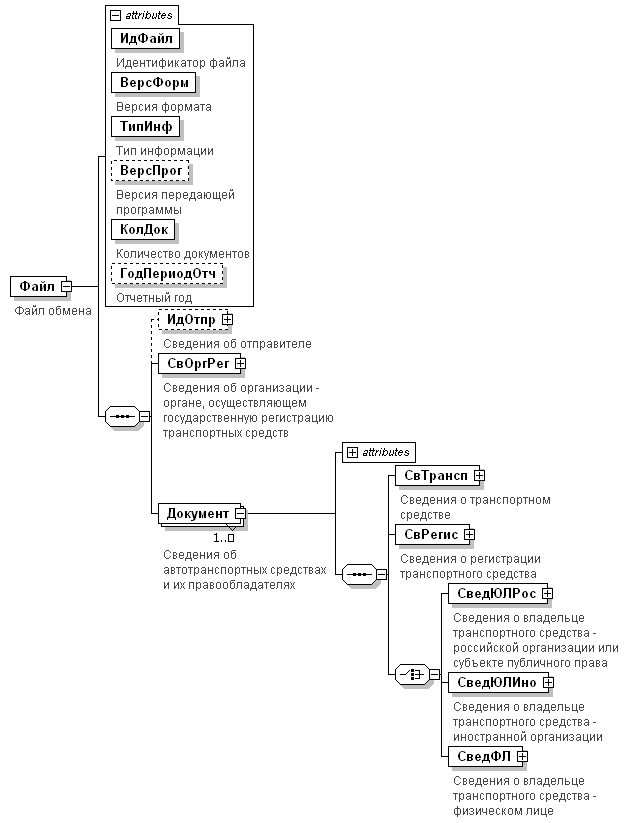 Рис.1. Диаграмма структуры файла обменаТаблица 4.1Файл обмена (Файл)Таблица 4.2Сведения об отправителе (ИдОтпр)Таблица 4.3Сведения об организации - органе, осуществляющем государственную регистрацию транспортных средств (СвОргРег)Таблица 4.4Сведения об автотранспортных средствах и их правообладателях (Документ)Таблица 4.5Сведения о транспортном средстве (СвТрансп)Таблица 4.6Сведения о регистрации транспортного средства (СвРегис)Таблица 4.7Сведения о владельце транспортного средства - российской организации или субъекте публичного права (СведЮЛРос)Таблица 4.8Сведения о владельце транспортного средства - иностранной организации (СведЮЛИно)Таблица 4.9Сведения о владельце транспортного средства - физическом лице (СведФЛ)Таблица 4.10Сведения о документе, удостоверяющем личность (УдЛичнФЛТип)Таблица 4.11Адрес в Российской Федерации (АдрРФТип)Таблица 4.12Фамилия, имя, отчество (ФИОТип)Наименование элементаСокращенное наименование (код) элементаПризнак типа элементаФормат элементаПризнак обязательности элементаДополнительная информацияИдентификатор файлаИдФайлAT(1-150)ОСодержит (повторяет) имя сформированного файла (без расширения)Версия форматаВерсФормAT(1-5)ОПринимает значение: 4.04  Тип информацииТипИнфAT(1-50)ОПринимает значение: ГОСТЕХНАДЗОР_ТС_ГОД – при представлении ежегодных сведений по транспортным средствам инспекциями Гостехнадзора   | ГОСТЕХНАДЗОР_ТС_10 – при представлении сведений по транспортным средствам в течение 10 рабочих дней со дня соответствующей регистрации инспекциями Гостехнадзора  Версия передающей программыВерсПрогAT(1-40)НКоличество документовКолДокAN(9)ОУказывает количество повторений элемента <Документ>.Принимает значение от 1 и болееОтчетный годГодПериодОтчAНТиповой элемент <xs:gYear>Год в формате ГГГГ.Обязателен при <ТипИнф>=ГОСТЕХНАДЗОР_ТС_ГОДСведения об отправителеИдОтпрСНСостав элемента представлен в табл. 4.2 Сведения об организации - органе, осуществляющем государственную регистрацию транспортных средствСвОргРегСОСостав элемента представлен в табл. 4.3 Сведения об автотранспортных средствах и их правообладателяхДокументСОМСостав элемента представлен в табл. 4.4 Наименование элементаСокращенное наименование (код) элементаПризнак типа элементаФормат элементаПризнак обязательности элементаДополнительная информацияДолжность ответственного лицаДолжОтвAT(1-45)ННомер контактного телефонаТлфAT(1-20)НE-mailE-mailAT(1-45)НФамилия, имя, отчество ответственного лицаФИООтвСОТиповой элемент <ФИОТип>. Состав элемента представлен в табл. 4.12 Наименование элементаСокращенное наименование (код) элементаПризнак типа элементаФормат элементаПризнак обязательности элементаДополнительная информацияНаименование организацииНаимОргAT(1-1000)ОИНН организацииИННЮЛAT(=10)ОТиповой элемент <ИННЮЛТип> КПП организацииКППAT(=9)ОТиповой элемент <КППТип> ОГРН организацииОГРНAT(=13)ОТиповой элемент <ОГРНТип> Номер контактного телефона организацииТлфAT(1-20)ОАдрес организацииАдрРФРегСОТиповой элемент <АдрРФТип>. Состав элемента представлен в табл. 4.11 Фамилия, имя, отчество должностного лица, подписавшего сведенияФИОРукСНТиповой элемент <ФИОТип>. Состав элемента представлен в табл. 4.12 Наименование элементаСокращенное наименование (код) элементаПризнак типа элементаФормат элементаПризнак обязательности элементаДополнительная информацияИдентификатор документаИдДокAT(1-36)ОДля присвоения номера рекомендуется использовать глобально уникальный идентификатор (GUID)Сведения о транспортном средствеСвТранспСОСостав элемента представлен в табл. 4.5 Сведения о регистрации транспортного средстваСвРегисСОСостав элемента представлен в табл. 4.6 Сведения о владельце транспортного средства - российской организации или субъекте публичного права   |Сведения о владельце транспортного средства - иностранной организации  |Сведения о владельце транспортного средства - физическом лицеСведЮЛРосСведЮЛИноСведФЛСССОООСостав элемента представлен в табл. 4.7 Состав элемента представлен в табл. 4.8Состав элемента представлен в табл. 4.9Наименование элементаСокращенное наименование (код) элементаПризнак типа элементаФормат элементаПризнак обязательности элементаДополнительная информацияКод технологической операцииКодОперAT(=2)ОПринимает значение по справочнику ДОБДД СТОГ («Коды технологических операций»)Код подразделения регистрацииКодПодрAT(1-7)НДата технологической операции               ДатаОперAT(=10)ОТиповой элемент <ДатаТип>. 
Дата в формате ДД.ММ.ГГГГГосударственный регистрационный знак ГосРегЗнAT(1-30)ОПредыдущий регистрационный знакПредГосРегЗнAT(1-30)НЭлемент обязателен для технологических операций, связанных с заменой регистрационного знака. Идентификационный номер (VIN)ИденНомAT(1-40)НЭлемент обязателен, если VIN предусмотрен для транспортного средстваМарка, модель (модификация)МаркаAT(1-40)ОКод вида транспортного средства (по СНТС)КодВидAT(=5)НКТиповой элемент <СНТСТип>.Значение выбирается в соответствии со Справочником видов недвижимости и транспортных средств.Элемент обязателен при возможности установления кода СНТС по сведениям ДОБДД (<КодТип>, <КодНазн>, <КодКат>)Код типа транспортного средстваКодТипAT(=2)ОКТиповой элемент <СТТСТип>.Принимает значение по справочнику ДОБДД «Типы транспортных средств»Код специального назначения ТСКодНазнAT(1-2)НКТиповой элемент <СНТТип>.Принимает значение по справочнику ДОБДД «Специальное назначение ТС»Код категории  ТСКодКатAT(=1)ОКТиповой элемент <СКТСТип>.Принимает значение по справочнику ДОБДД «Категории ТС»Год выпускаГодВыпAОТиповой элемент <xs:gYear>.Год в формате ГГГГНомер двигателяНомДвигAT(1-50)НЗаводской номер машины (рамы, шасси)ЗаводНомерAT(1-25)ННомер кузоваНомКузAT(1-20)НМощность двигателя л. с.МощДвЛСAN(12.6)ОМощность двигателя кВтМощДвКвтAN(12.6)ОРабочий объем двигателя в куб. смОбъемДвигAN(10.2)ННаименование элементаСокращенное наименование (код) элементаПризнак типа элементаФормат элементаПризнак обязательности элементаДополнительная информацияКод регистрационного документаКодРегДокAT(=3)НКТиповой элемент <СВДРТип>.Принимает значение по справочнику «Виды документов регистрации, лицензирования и учета ФНС» (СВДР).Серия, номер регистрационного документаСерНомРегДокAT(1-10)ОДата выдачи регистрационного документаДатаВыдРегДокAT(=10)ОТиповой элемент <ДатаТип>. 
Дата в формате ДД.ММ.ГГГГ.Дата регистрации ДатаРегAT(=10)НТиповой элемент <ДатаТип>. 
Дата в формате ДД.ММ.ГГГГНаименование элементаСокращенное наименование (код) элементаПризнак типа элементаФормат элементаПризнак обязательности элементаДополнительная информацияКод формы собственности (по данным ДОБДД)КодСобстДОБДДAT(=2)ОКПринимает значение по справочнику ДОБДД «Формы собственности» (СФСГ)Полное наименование организации (субъекта права)НаимОргAT(1-1000)ОИНН организацииИННЮЛAT(=10)ОТиповой элемент <ИННЮЛТип> КПП КППAT(=9)ОТиповой элемент <КППТип> ОГРН организацииОГРНAT(=13)НТиповой элемент <ОГРНТип> Адрес правообладателя структурированныйАдрПравСОТиповой элемент <АдрРФТип>. Состав элемента представлен в табл. 4.11 Наименование элементаСокращенное наименование (код) элементаПризнак типа элементаФормат элементаПризнак обязательности элементаДополнительная информацияКод формы собственности (по данным ДОБДД)КодСобстДОБДДAT(=2)ОКПринимает значение по справочнику ДОБДД «Формы собственности» (СФСГ)Признак организацииПризнОргAT(=1)ОКПринимает значение: 3 – иностранная организация, осуществляющая деятельность на территории Российской Федерации через обособленное подразделениеПолное наименование организацииНаимОргAT(1-1000)ОИНН организацииИННЮЛAT(=10)ОТиповой элемент <ИННЮЛТип> КПП организацииКППAT(=9)ОТиповой элемент <КППТип> Код страны регистрации (инкорпорации)КодСтрИноAT(=3)ОТиповой элемент <ОКСМТип> Регистрационный номер в стране регистрации (инкорпорации)РегНомИноAT(1-255)НДата регистрацииДатаРегИноAT(=10)НТиповой элемент <ДатаТип>. 
Дата в формате ДД.ММ.ГГГГНаименование регистрирующего органаНаимРегОргAT(1-1000)НАдрес (место нахождения) в стране регистрации (инкорпорации)АдрИноAT(1-512)НАдрес правообладателя структурированныйАдрПравСОТиповой элемент <АдрРФТип>. Состав элемента представлен в табл. 4.11 Наименование элементаСокращенное наименование (код) элементаПризнак типа элементаФормат элементаПризнак обязательности элементаДополнительная информацияКод формы собственности (по данным ДОБДД)КодСобстДОБДДAT(=2)ОКПринимает значение по справочнику ДОБДД «Формы собственности» (СФСГ)ИННИННФЛAT(=12)НТиповой элемент <ИННФЛТип> Дата рожденияДатаРождAT(=10)ОТиповой элемент <ДатаТип>. 
Дата в формате ДД.ММ.ГГГГКод страны гражданстваКодГраждAT(=3)НКТиповой элемент <ОКСМТип>.Принимает значение в соответствии с Общероссийским классификатором стран мираНаименование страны гражданстваНаимГраждAT(1-128)ОПринимает значение в соответствии с Общероссийским классификатором стран мираПолПолAT(=1)ОКПринимает значение: 1 – мужской   |2 – женскийМесто рожденияМестоРождAT(1-255)НФамилия, имя, отчествоФИОСОТиповой элемент <ФИОТип>. Состав элемента представлен в табл. 4.12 Адрес правообладателя структурированныйАдрПравСОТиповой элемент <АдрРФТип>. Состав элемента представлен в табл. 4.11 Сведения о документе, удостоверяющем личность российского гражданинаУдЛичнФЛСОТиповой элемент <УдЛичнФЛТип>. Состав элемента представлен в табл. 4.10 Наименование элементаСокращенное наименование (код) элементаПризнак типа элементаФормат элементаПризнак обязательности элементаДополнительная информацияКод вида документа, удостоверяющего личностьКодВидДокAT(=2)ОКТиповой элемент <СПДУЛТип> Принимает значение в соответствии со справочником «Виды документов, удостоверяющих личность налогоплательщика»Серия и номер документа, удостоверяющего личностьСерНомДокAT(1-25)ОТиповой элемент <СПДУЛШТип>.Шаблон значения в соответствии со справочником «Виды документов, удостоверяющих личность налогоплательщика»Дата выдачи документа, удостоверяющего личностьДатаДокAT(=10)ОТиповой элемент <ДатаТип>.  
Дата в формате ДД.ММ.ГГГГНаименование органа, выдавшего документ, удостоверяющий личностьВыдДокAT(1-255)ОКод подразделения органа, выдавшего документ, удостоверяющий личностьКодВыдДокAT(=7)ННаименование элементаСокращенное наименование (код) элементаПризнак типа элементаФормат элементаПризнак обязательности элементаДополнительная информацияИндексИндексAT(=6)НКод регионаКодРегионAT(=2)ОКТиповой элемент <CCРФТип>.Значение выбирается в соответствии со справочником «Субъекты Российской Федерации»РайонРайонAT(1-50)НГородГородAT(1-50)ННаселенный пунктНаселПунктAT(1-50)НУлицаУлицаAT(1-50)НДомДомAT(1-50)НКорпусКорпусAT(1-50)НКвартираКвартAT(1-50)ННаименование элементаСокращенное наименование (код) элементаПризнак типа элементаФормат элементаПризнак обязательности элементаДополнительная информацияФамилияФамилияAT(1-60)ОИмяИмяAT(1-60)ООтчествоОтчествоAT(1-60)Н